                                 				Sandfield Park School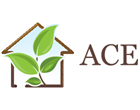 						ALDER CENTRE FOR EDUCATIONSandfield Walk, Liverpool L12 1LH                                 				Telephone: 0151 228 0320                                   				Fax: 0151 252 1273                                 				Headteacher: Mr. M Hilton						Head of ACE: Mrs Wendy HenshawDear Parents/CarersRE: Use of mobile phones in schoolAs you are aware the safety of our students is one of our highest priorities therefore mobile phone use must be carefully controlled whilst attending ACE.Revised PolicyStudents will be allowed to keep hold of their mobile phones with the following conditions:Phones must not be used during lessons and must not be seenNo photographs must be taken and students must not access inappropriate sitesIf any of the above are witnessed by staff the phone will be taken off the student to be collected at the end of the dayIf a student refuses to hand over their phone this will become a disciplinary matter and parents will be contactedIf a student repeatedly does not follow these instructions a parent/guardian will have to collect the phone from ACEIf a student needs to contact home we would encourage them to speak to a member of staff before doing so.Thank you for your co-operation in this matter.Wendy Henshaw				 Head of ACE